                              Curriculum vitae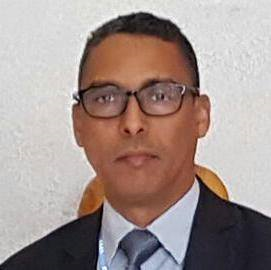 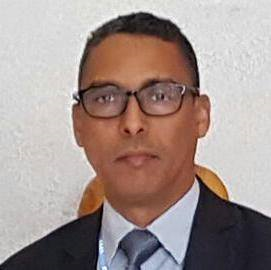 DIPLOMAS OBTAINEDHolder of the following diplomas:Diploma of Advanced Studies (DEA) in telecommunications – National School of Engineers of Tunis ENIT- Tunis - TunisiaMaster's degree in Computer Science and Telecommunications - Higher Scientific Institute (ISS Nouakchott );Master's degree in Public Law, International Relations option (University of Nouakchott)Bilingual Baccalaureate in Natural Sciences, Emel High School in NouakchottCURRENTLY PREPARED DIPLOMASPhD student in telecommunications at the Ecole Supérieure Polytechnique (ESP) in Dakar with the subject of the thesis: "Spectrum management and the problem of frequencies allocated throughout the territory of the Islamic Republic of Mauritania"Enrolled in a Master's degree in International Relations at the Faculty of Legal and Economic Sciences of Cheikh Anta Diop University in DakarWINNER- Major in the entrance examination to the ISS ;Valedictorian for the Master's degree in Computer Science and Telecommunications - Major in the DEUG in law;- Major for the master's degree in public law, option International RelationsDECORATIONDecorated in the name of the President of the Republic by the Minister of Employment and Vocational Training with the rank of KNIGHT OF THE ORDER OF NATIONAL MERIT during the festivities marking the celebration of the 55th anniversary of National Independence (2015)PROFESSIONAL CURRICULUM :Acts as Acting Secretary General of the Ministry of Digital Transition, Innovation and Modernization of the AdministrationProject manager at the Ministry of Digital Transition, Innovation and Modernization of the Administration,Acts as Acting Secretary General of the Ministry of Employment, Vocational Training and ICTAdvisor in charge of ICT and the postal sector from 2008 to 2021Advisor in charge of communication from 2008 to 2021National Connectivity Project Coordinator (WARCIP-Mauritania) 2014-2018Digital switchover coordinator since 2013 to the present dayNational Program Coordinator of the Universal Postal Union (UPU) (PIDEP) in Mauritania since 2016Chairman of the Board of Directors of the Ecole Supérieure Multinationale de Télécommunication (ESMT) in Dakar for the period 2015-2016Chairman of the Management Board of the ESMT-Mauritania Antenna from 2015 to 2015 to 2018Technical Director of the National Identity Card Project at the General Directorate of National Security from 2001 to 2008Deputy production manager and head of the quality assurance and methods department for the National Identity Card project from 2000 to 2001Focal point of several international institutions :International Telecommunications Union (ITU),Universal Postal Union (UPU),African Telecommunications Union (ATU);International Satellite Communications Organization (ITSO);Standing Committee for Economic and Commercial Cooperation of the Organization of Islamic Cooperation (COMCEC),Multinational School of Posts (EMSP) of AbidjanArab Maghreb Union (AMU)Nouadhibou Free ZoneMember of several boards of directors :ArabsatArab ICT Organization (AICTO),African Satellite Communications Organization (RASCOM),Multinational Higher School of Telecommunications (ESMT) of Dakar,Mauritel , MauripostBroadcasting of Mauritania (TDM,Foundation of Ancient CitiesChairman of several commissions, committees, working groups on various themes, including for example :Commission responsible for the annual celebration of ITU World Telecommunication and Information Society Day,Group in charge of setting up the Banque Postale,National Electrotechnical Committee;Commission responsible for studying the problems posed at the level of the new technologies sector and proposing concerted solutions;Commission in charge of the preparation of the Financial Forum for the Arab region in 2017,Sectoral Technical Committee in charge of the Modernization of Administration and ICT within the framework of PRSP III;Commission responsible for preparing the project to set up a technology park in Nouakchott;Commission responsible for preparing and setting up an Internet exchange point (IXP) in Mauritania;Standing committee responsible for preparing the guidelines and priorities for universal access to electronic communications services and the designation of the universal service operator,National technical committee responsible for preparing Mauritania's positions on the various issues related to radio frequencies for the 2015 World Radiocommunications Conference (WRC-15)Coordinating Committee for Mauritania's candidacy for the post of ITU Vice SG during PP-14Working group responsible for amending the fundamental texts of the ITU (constitution, convention, strategic plans) during PP-14Commission for monitoring the execution of the Mauritel 1000 km fiber optic projectMember of several commissions, committees, working groups on various themes, including for example :Preparation Group for the Public Investment Program (PIP2022-2024Arab ICT Commission and Executive Bureau of the Arab ICT Council of MinistersArab ICT Strategy Development GroupATU Council Committee in charge of the revision of the International Telecommunications Regulations (ITR) of 2012 and the preparation of the draft policy framework for international telecommunications / ICT services and networks in AfricaATU group tasked with developing draft recommendations for spectrum managementMultifunction Port Technical Committee;Expert in the Task Force tasked by ATU to develop the continental strategy on the COVID-19 pandemic and ensure the coordination of efforts to harness the potential of emerging technologies such as the Internet of Things (IOT) and 5G to improve the lives of African peopleICT Technical Group (GTI) set up at the level of the Standing Committee for Economic and Commercial Cooperation of the Organization of Islamic Cooperation (COMEC)13th African Group for IMT-2020 set up by the ATU and in charge of the evaluation process leading to the standardization of IMT-2020 (5G) radio interface technologies and the development of ITU recommendations and reports -RArab Space Group in charge of Arab cooperation in the space field and launch monitoring of the United Arab Emirates space probe bound for the planet MarsCommittee responsible for giving an opinion on the conventions relating to the legal and regulatory field of the ICT sector and on the legislative and regulatory texts of the Mauritanian information societyUnit responsible for the design, implementation and supervision of the IT master plan of the Ministry of Higher Education, Scientific Research and ICTSteering Committee of Mauritania's candidacy for the ITU Council for PP-18Commission responsible for steering all communication issues relating to the various sectors of the Department of Employment, Vocational Training and ICTCommission responsible for assistance in the preparation of the 31st African Union summit in Nouakchott in 2018Expert in the committee responsible for the recovery of surplus fibers from the CGFO network of SOGEM (OMVS)G5 Sahel Telecoms/ICT Technical Committee;Steering committee in charge of preparing the 3 rd edition of National Employment under the theme “New technologies vector of Self-Employment”;Maghrebian group responsible for preparing the final version of the draft Maghreb convention in the field of interoperability in the ICT sectorCommission responsible for carrying out a project to design and deploy a communication and localization network along the Mauritanian coast to secure Mauritanian fishermenGovernment Commissioner to assist the Minister of Economic Affairs and Development and the Minister of Employment, Vocational Training and ICT with the National Assembly and the Senate to follow the debates on the bill authorizing the ratification of the financing contract signed on October 27, 2013 in Nouakchott with the European Investment Bank (EIB), intended to finance the landing of the ACE submarine cable in NouakchottCommission in charge of validating the legal and technical documents resulting from the technical assistance provided by the CADMOS&CIE Group to the WARCIP-Mauritania project relating to the determination of the PPP optionNegotiation of the WARCIP-Mauritania project with the EIBNegotiation of the Warcip-Mauritania project with the World BankGroup in charge of setting up the broadcasting company project (TDM) in MauritaniaICT for Agriculture GroupCommission in charge of monitoring and validating the deliverables of the acquisition of Microsoft licenses and servicesCommission in charge of finalizing the legal texts of the ICT sectorTechnical Commission responsible for preparing the World Radiocommunication Conference (WRC-12)Ad hoc committee for the assistance of structures responsible for the reliability and security of national identification documentsArab Group for the preparation of the Arab World Connectivity SummitCommission responsible for the preparation of the High Commission for Mauritanian-Libyan Cooperation in 2009Committee responsible for implementing the policy of universal access to basic public servicesCommission in charge of reflection on the ICT sector in 2009Arab Regional Commission responsible for the translation into Arabic of ICT technical terminologyTechnical committee in charge of securing individual filesPilot group on the solidarity contribution for developmentInterministerial committee in charge of secure passportsParticipation in dozens of workshops/conferences/seminars/symposiums/forums/board meetings in more than 39 countries , particularly in the field of telecoms and the postal sector:Expo Dubai 2020Cybersecurity Conference and Arab Meeting for Space Cooperation October 2021, DubaiThirty-ninth (extraordinary) session of ISTO AP-39 parties (virtual)2021 Congress in Abidjan, Deputy Chief of InformationContinental ICT Regimental Policy Harmonization Meeting (Online)Proceedings of the 17th Congress of Arab Ministers of Higher Education, Cairo from December 23 to 25, 2019Regional workshop on capacity building for leadership in digital health, November 25 to December 4, 2019 in Cotonou, BeninWorld Radiocommunication Conference (WRC-19) from October 28 to November 22, 2019 Sharm -Sheikh, EgyptUPU Extraordinary Congress from 23 to 26 September 2019 in Geneva (head of delegation)ITU Regional Week on Emerging Technologies for Sustainable Development and Digital Transformation in the Arab Region, 26-29 August 2019, DubaiMeeting of the Arab Group in charge of the preparation of the PP-18 24-26 September 2018, Riyadh Saudi ArabiaATU Plenipotentiary Conference August 13-17, 2018, Nairobi, KenyaWorld Information Society Summit Forum 2018, 19-23 March 2018, Geneva2018 Ministerial Program of the Mobile World Congress (GSMA) from 26 to 28 February 2018, Barcelona, SpainFirst Congress of the Organization of Islamic Cooperation in the Field of Science and Technology, September 10-11, 2017, Astana, Kazakhstane-Governance Conference, March 29-31, 2017, Tallin, Estonia2017 Ministerial Program of the Mobile World Congress (GSMA) from February 27 to March 01, 2017, Barcelona, SpainITU World Telecommunication Standardization Assembly (WTSA), October 25 to November 03, 2016, Hammamat , TunisiaUPU Congress, September 20 to October 7, 2016 in Istanbul, TurkeyWorld Telecommunication Development Conference (WTDC-17) October 9-20, 2017, Buenos Aires, ArgentinaITU Plenipotentiary Conference (PP-18) 29 October to 16 November 2018, DubaiWorkshop on Internet Exchange Points (IXPs) in the Arab World, April 5-6, 2016, Tunis, TunisiaRegional Economic Forum for the development of ICT in the Arab region, 28-30 March 2016, Rabat, MoroccoSeminar on reform, postal regulation and market studies, 2016 in TunisiaInaugural session of the 7th edition of the African Postal ForumWorld Radiocommunication Conference (WRC-15), 2 to 27 November 2015, GenevaITU World Telecom October 12 to 15 , 2015, Budapest, HungaryRegional workshop on the role of human resources in the migration to digital terrestrial television (DTT) and the development of the digital economy, 14 to 18 September 2015 Côte d'Ivoire5th session of the seminar on the development of digital television in Africa, Beijing, 8-12 June 20153 rd meeting of the Arab Network of Technopoles (ARCNET), 7 to 9 April 2015, Cairo, EgyptITU Telecom Word Summit 2014, December 70-10, 2014, Doha, QatarITU Plenipotentiary Conference 2014 (PP-14), October 20 to November 7, 2014, Busan, South KoreaWSIS +10, 10 to 13 June 2014, GenevaGSR Global Regulators Symposium 2014, June 3-5, 2014, Manama, BahrainSpectrum and Digital Switchover Summit, May 25-30, 2014; Nairobi, KenyaWorld Telecommunication Development Conference (WTDC-14a, March 29 to April 10, 2014, DubaiInternational Conference on Transition to Digital Terrestrial Television (DTT); November 7 and 8, 2013, Paris, France3 rd and last coordination workshop on the GE06 frequency plan; July 17-19 Nairobi, KenyaGSMA 2013, February 25-27, 2013, Barcelona, SpainWorkshop on Intellectual Property and Technology Transfer, January 29-30, 2013, Algiers, AlgeriaParticipation in the contract signing ceremony of the ACE submarine cable consortium, 2010 in ParisInauguration of the ACE submarine slipway December 2012 in Banjul, GambiaWordl Telecom Forum 2012, October 14 to 18, 2013, DubaiBroadband development workshop: challenges and opportunities; September 17 to 21, 2012; Hammamet, TunisiaForum on Telecommunications Regulation and Partnership in Africa (FTRA) 2012, June 20-22, 2012, Libreville, GabonConnectivity Summit, March 2012, Doha, QatarRegional Workshop on Frequency Management in the Arab World, 5-7 December 2011, Amman, JordanITU World Telecom 2011, October 22-27, 2011, GenevaAfrican Congress of ICT Ministers, 02 to 04 November 2010, Oran, Algeria3 rd ordinary session of the Conference of Plenipotentiaries of the ATU, 22 to 25 September 2010, Brazzaville, Democratic CongoValidation workshop of the Global Monitoring for Environment and ICT Security (GMES) project of the African Union, 30 to 31 August 2010, Addis Ababa , EthiopiaWorkshop “harmonization of the legal framework for cyber-security”, July 26 to 30, 2010, Rabat, MoroccoSigning ceremony of the contract with the ACE Cable consortium, April 22 to 27, 2010, Paris, France4th Ordinary Session of the Conference of African Ministers of Science and Technology (AMCOST IV), 7 to 10 March 2010, Cairo, EgyptArab Forum on “Electronic Transaction Security – Public Key Infrastructure (PKI), January 25-27, 2010, Tunis, TunisiaWork of the steering committee of the “Infrastructure and quality in the Magreb ” group, October 27 to 28, 2019, Oran, AlgeriaITU Word Telecom 2009, October 5 to 9 , 2009, GenevaIdentity Conference May 11-15, 2009, Stockholm, Sweden16th World Congress of Information and Communication Technologies, 18 to 22 May 2008, Kuala Lumpur MalaysiaEuro-Mediterranean Ministerial Congress on the Information Society, 26-27 February 2008, Cairo, EgyptTRAINING AND DEVELOPMENT:Training on project management, best practicesTraining on leadership, equipment management, decision-making techniques and change managementFinance training for senior executivesTraining on Project Execution Risk ManagementTraining on national procedures and those of the World Bank and the EIB relating to procurementTraining on the management of telecommunications in the new environmentTraining on reform, postal regulation and market studiesTraining on economic methods and the market based on the management of the radio frequency spectrum5G Training - The Path to the Future GenerationMULTIDISCIPLINARY SKILLS:Project managementLeadership and change managementManagement and administration of mass production systems and teamsProcess optimizationDesign and implementation of procedures manuals and quality plansDesign and implementation of technical project studiesPreparation of specifications and tender documentsInformation system auditManagement and supervision of multidisciplinary teamsSkilled in monitoring and evaluation techniquesExperienced in telecommunications policy and regulatory managementExperienced in developing standardsExperienced in fundraising initiatives for project financing (WARCIP, ACE Cable, Ellalink Cable , Datacenter, etc.)Experienced in negotiations and preparation of financing agreements (World Bank, EIB)Driven by the spirit of initiative and dynamismHas a strong sense of governance, integrity, transparency and accountabilityExperienced in administrative organization, writing letters, reports and archiving administrative correspondenceGood experience in public procurement procedures (World Bank and EIB guidelines and national procurement code)Experienced in the field of trainingWriterMAIN INTELLECTUAL PRODUCTION ACTIVITIESManagement and/or participation in dozens of technical, legal and PPP studies, including for example:Securing national identity documentsImplementation of the biometric National Identity Card (PCNI) project in MauritaniaPreparation of the specifications for the production system of the national population register of biometric and electronic secure documents in MauritaniaEstablishment of international (ACE cable) and national (WARCIP-Mauritania project) connectivity and implementation of the PPP legal arrangement through the creation of International Mauritania TelecomCreation of the Digital Infrastructure Development Company (SDIN) as part of the WARCIP-Mauritania projectPreparation of the leasing agreement between SDIN and IMTPreparation of the asset transfer agreement between the Mauritanian State and SDINCreation of the International Mauritania Telecom (IMT) GIE which manages the ACE cable landing stationLegal framework of the Mauritanian information society (Mauritanian information society laws and their implementing decrees)Legal and regulatory framework for telecommunications: law of 1999 and the law on electronic communications of 2013Participation in the ongoing revision of the law on electronic communicationsNational administration and ICT modernization strategy 2012-2016National Digital Switchover StrategyNational Broadband Promotion StrategyComprehensive Postal Sector Reform Plan (PIDEP) supervised by the UPUOperator 2G and 3G license renewal processAllocation of 4G licenses to operatorsReform of the Basic Texts of the Multinational Higher School of Telecommunications (ESMT-Dakar): Intergovernmental Agreement, Headquarters Agreement, Staff Regulations, Rules of Procedure of the Council of Ministers, Rules of Procedure of the Board of Directors)Management of the process of relocation to Nouakchott of a branch of ESMT-DakarManagement of the process of coverage by electronic communications services by the operator Chniguitel of the northern zone Zouerat-Bir Mogrein -Ain Bintily with definition of technical specifications, negotiation of counterparty and technical receptionManagement of the process of renewing 2G and 3G licenses for operators with participation in the revision of specifications, negotiation of financial counterparties and preparation of license renewal decreesMultifunction Port ImplementationNational Digital Agenda 2022-2025Preparation for the establishment of the State Digital Agency in progressMAIN ASSOCIATION ACTIVITIES :President of the Group of outgoing executives of Tunisia 2020-2022President of the Association of Mauritanian Students and Trainees in Tunisia 1994-1995General delegate for students at the ISS 1990-1992LANGUAGES :Arabic: ExcellentFrench: ExcellentEnglish: Good